   MBAA DISTRICT MID ATLANTIC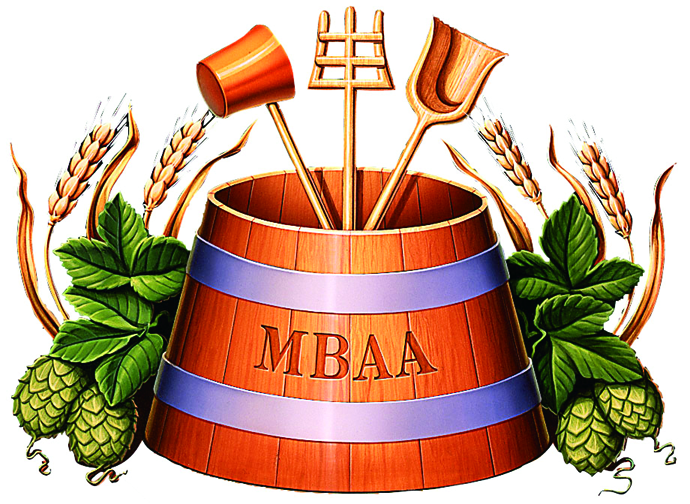    SCHOLARSHIP APPLICATIONI, _________________________________________________________ have read and understand the conditions of the MBAA MID ATLANTIC DISTRICT SCHOLARSHIP as explained in the current Notes to Candidates for Scholarships, found here: http://www.mbaa.com/districts/MidAtlantic/Pages/Scholarships.aspxI affirm that I plan to pursue a career in the brewing industry, or that I am currently pursuing a career in the brewing industry, as defined in the aforementioned documentation. I give permission to officials of my current and former institutions to release transcripts of my academic record, as well as information from my current and former employer(s) and relevant organizations. I understand that this application will be available only to qualified people who need to see it in the course of their duties. If selected as an MBAA Mid Atlantic Scholar, I agree to attend a MBAA District Mid Atlantic meeting, and will present at the MBAA Mid Atlantic meeting. I affirm that this completed application has been written by me. I affirm the information contained herein is true and accurate to the best of my knowledge and belief.SIGNATURE:  _______________________________________________________ 	DATE: ____________________________I AM APPLYING FOR 	☐ EDUCATIONAL SUPPORT	☐ TRAVEL SUPPORT	☐ OTHER  	 		BIOGRAPHICAL QUESTIONAIRE:A.  PERSONAL INFORMATIONLegal Name in FullPermanent ResidenceEligible candidates must meet eligibility requirements:The recipient must be a member in good standing with the Master Brewers Association of the Americas for a period of at least twelve months and District Mid Atlantic for a period of at least twelve months prior to receiving the award.B.  EMPLOYMENTCurrent EmploymentFormer Employer(s)C.  EDUCATIONEDUCATION LEVEL	☐ HIGH SCHOOL   ☐ COMMUNITY COLLEGE    ☐ UNDERGRADUATE			☐ MASTER              ☐ DOCTORATE	       	       ☐ _______________________D. EXTRACURRICULAR ACTIVITIESE. AWARDS AND SCHOLARSHIPSF. PERSONAL ASPIRATIONSDoes your current employer support your current educational aspirations?     ☐ YES     ☐ NOIf you answered no, please provide detail on how you plan to accomplish your goal if awarded a scholarship. G. REFERENCESPlease provide at least two references.Please attach a current resume or CV to this application and return to jasperakerboom@gmail.comH. SIGNATUREI acknowledge that the decision of the scholarship committee is binding and not available to appeal. I may only be awarded one scholarship per two-year period through District Mid Atlantic and attest I have not received one in the last two years. Depending upon need the amount of the scholarship may be adjusted. All scholarship funds use must be documented and submitted for review to the President/Secretary of District Mid Atlantic prior to payment unless other agreement has been reached. All funds must be used within twelve months of award or will be forfeited. Funds may be taxable and are the responsibility of the recipient.